The Canadian Trillinium School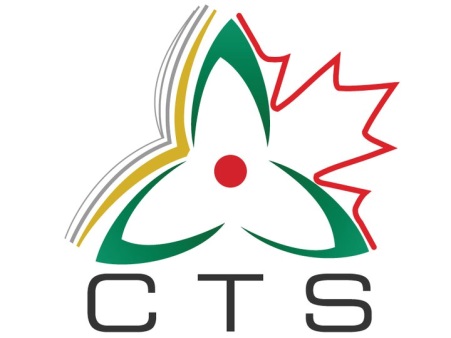 The Canadian Trillinium School (CTS) opened in the diplomatic zone of Dhaka, Bangladesh in the fall of 2011. The school offers the New Brunswick curriculum from pre-Kindergarten to Grade 12. CTS is a New Brunswick-certified, international school, with students from all over the world as well as from Bangladesh. They graduate with a fully recognized and transferable New Brunswick High School Diploma that can gain them admission to universities and colleges in Canada and around the world. Past graduates are currently studying at universities in Canada, the UK and US.School Webpage: http://www.cts.edu.bd/Canadian Trillinium School information on salary, benefits, and accommodations:Salary:The annual remuneration will be paid in 11 installments. For each month thereafter with the exception of June, 2019, BDT will be paid on/by the last working day of the month.  The remaining sum of BDT will be paid at the completion of the contract in June 2019. Teachers: $30.000  CAD equivalent of TK annual. Monthly remuneration will be the equivalent of $3000.00 CAD per month.  The annual remuneration will be paid once a month, over 11 months. School will not be responsible for sending any money to their country. School will help them to open a bank account in Bangladesh which may take to open three to six months. Till then teachers will be paid in cash.For example: If party B’s yearly remuneration will be $30,000.00 CAD, The annual remuneration will be paid in 11 installments.  The first sum $ 2,500.00 CAD will be paid at the end of September or shortly after arrival.  For each month thereafter with the exception of June, 2019, $2,500.00 will be paid on/by the last working day of the month.  The remaining sum of $4,500.00 CAD will be paid at the completion of the contract in June 2019.  Canadians are exempt from paying Bangladeshi income taxes as these taxes will be paid by the employer, above and beyond the salary. Canadians are responsible to report, upon their return to Canada, income beyond the amount on which taxes have been paid in Bangladesh‎.Your 5% increment of the basic salary will depend on your TPA score.Other benefits include:annual, round-trip economy airfare .work visaapartment (shared accommodations for teachers-2 people per unit-individual bedroom and bathroom but shared kitchen and living room; Administrator has his/her own apartment)basic health/travel insurance through a Canadian‎ provider, Guard MeFurnishings for CTS Teacher Apartments:CTS will be providing basic furnished housing within the Diplomatic Zone. Major appliances are provided and maintained.Drawing/living roomSofa and 2 chairsCoffee tableTelevisionDining roomShelf for dishesDining room table/chairs Bedrooms (occupied) 3/4-size bed with mattress (King-size for couples)Wardrobe for clothingBedside table2 bed sheets2 pillows and pillow coversKitchenRefrigerator Cooking stove (2 burners)Misc. itemsDishes, glasses, coffee cups, utensils, cooking pots, dishcloths, hot mitt, kettle, toaster, microwave, garbage cans, 1 bath towel (per person), 1 hand towel (per person) , 1 facecloth (per person), 1 bar soap (per person), 1 dish detergent, 1 can Aerosol One washing machine for each apartment. Apartments are air-conditioned and have ceiling fans.CTS/CTIS  will attempt to help teachers accommodate foreign guests by providing a bed in spare bedroom. There are a few beds available and may be moved from apartment to apartment as needed for guests.Apartments are the property of the landlord and are rented by CTS.  Either CTS employees or landlord employees may need to access apartments from time to time to carry out repairs/maintenance. CTS  will provide Comprehensive Travel Insurance through a major Canadian insurance provider. Upon receipt of the policy, you would be required to review the coverage. If additional coverage is required, it shall be your responsibility to contact the insurance company directly and to cover any additional cost.CTS will provide economy air fare by most direct route from point of origin to Dhaka and return to point of origin.Party B shall observe Party A’s work system and regulations concerning administration offoreign experts and shall accept Party A’s arrangement, direction, supervision andevaluation in regard to his/her work. Without Party A’s consent, Party B shall not renderservice elsewhere or hold concurrently any post unrelated to the work agreed on withParty A. Party B shall complete the tasks agreed on schedule and guarantee the quality of work. You must submit your lesson plan to the CEO or Principal at least one week before of the scheduled class.Your class shall be observed by the CEO or the Principal randomly. If any negligence is found then you have to give a written explanation against a show cause letter. If you receive three show cause letter then your contract will be automatically expire.Party B shall respect Bangladesh’s religious policy, and shall not conduct religiousactivities incompatible with the status of an expert. Party B shall respect the Bangladesh people’s moral standards and customs. Party B shall work for 195 days each school year. This number includes 180 contact dayswith students, professional development days, parent-teacher interview days etc.Party B’s photo and professional information will be displayed on the CTS website andother promotional materials.‎Most of the school population lives in what is termed “the diplomatic enclave”, which comprises three quiet northern suburbs of the capital. The school is located in Gulshan 2. Infrastructure in this area is appreciably better than in other areas of the city and country. Teachers are transported by van to and from school each day as traffic can be congested at certain times of the day. There are many restaurants, local markets, international clubs and western-style supermarkets nearby in the area. Health care in Dhaka has improved significantly over the past several years. Although, most school teachers choose to have any major medical procedures in either Bangkok or Singapore, there are excellent doctors and modern hospitals in Dhaka. CTS teachers are covered by the school on a group plan through Guard Me insurance in Toronto.Bangladesh is a developing country with many challenges: a dense population, extreme poverty, limited infrastructure, occasional political strife, corruption and traffic congestion. However, Bangladesh is also one of the largest Muslim-majority democracies in the world, has a burgeoning number of higher education institutions and a growing educated middle class. Bangladeshis are warm and hospitable hosts. They are justly proud of their rich cultural traditions, and expatriates can enjoy music and dance, local river trips and other excursions, fine craftsmanship, delicious local cuisine and colorful local culture. Bangladesh is a land of extremes, but those with an adventurous spirit and readiness to engage with the people and culture of Bangladesh find it a rewarding experience.Although Dhaka is one of the largest cities in the world, many expatriates remark on its small-town feeling, which is enhanced by the neighborhood environment of Banani in which most school teachers reside. Opportunities for volunteering abound and its community has big hearts and gives newcomers a warm welcome.Dhaka’s location is good for easy getaways to exotic places like Thailand, Nepal, India, Bhutan, Laos or Vietnam, while its warm, seasonal climate means it is possible to swim at Christmas and play softball in January.Anyone who is community minded, curious and flexible will enjoy living in Dhaka. CTS employs Canadian-certified teachers. There are many school-based activities ‎throughout the year.